РАБОЧАЯ ПРОГРАММА УЧЕБНОЙ ДИСЦИПЛИНЫМДК.06.01 Внедрение информационных системпо специальности – 09.02.07 «Информационные системы и программирование» по программе подготовки специалистов среднего звенаКвалификация выпускника – специалист по информационным система Форма обучения – очнаяГод набора - 2022Санкт- Петербург, 2021Разработчик: Шиков А.Н., к.т.н., доцентРецензент: заведующий кафедрой бизнес-информатики, доктор военных наук, профессор Наумов Владимир НиколаевичСОДЕРЖАНИЕ1. ОБЩАЯ ХАРАКТЕРИСТИКА ПРИМЕРНОЙ РАБОЧЕЙ ПРОГРАММЫ УЧЕБНОЙ ДИСЦИПЛИНЫ «МДК.06.01 ВНЕДРЕНИЕ ИНФОРМАЦИОННЫХ СИСТЕМ»1.1. Место дисциплины в структуре основной профессиональной образовательной программыУчебная дисциплина «Внедрение информационных систем» принадлежит к профессиональному циклу.1.2. Цель и планируемые результаты освоения дисциплины:2. СТРУКТУРА И СОДЕРЖАНИЕ УЧЕБНОЙ ДИСЦИПЛИНЫ2.1. Объем учебной дисциплины и виды учебной работы2.2. Тематический план и содержание учебной дисциплины «МДК.06.01 ВНЕДРЕНИЕ ИНФОРМАЦИОННЫХ СИСТЕМ»3. УСЛОВИЯ РЕАЛИЗАЦИИ ПРОГРАММЫ УЧЕБНОЙ ДИСЦИПЛИНЫ3.1. Для реализации программы учебной дисциплины должны быть предусмотрены следующие специальные помещения: Кабинет-компьютерный класс, оснащенный следующим оборудованием и техническими средствами обучения лаборатории «Программного обеспечения и сопровождения компьютерных систем»:Автоматизированные рабочие места на 12-15 обучающихся (процессор не ниже Core i3, оперативная память объемом не менее 4 Гб;) или аналоги;Автоматизированное рабочее место преподавателя (процессор не ниже Core i3, оперативная память объемом не менее 4 Гб;)или аналоги;Проектор и экран; Маркерная доска;Программное обеспечение общего и профессионального назначения3.2. Информационное обеспечение реализации программыДля реализации программы библиотечный фонд образовательной организации должен иметь печатные и/или электронные образовательные и информационные ресурсы, рекомендуемых для использования в образовательном процессе 3.2.1. ИсточникиОсновныеФедорова, Г. Н. Разработка, внедрение и адаптация программного обеспечения отраслевой направленности : учебное пособие / Г.Н. Федорова. — Москва : КУРС : ИНФРА-М. — 336 с. (Среднее Профессиональное Образование). —URL: https://znanium.com/catalog/product/1138896ДополнительныеЧусавитина, Г. Н. Управление проектами по разработке и внедрению информационных систем : учебное пособие / Г. Н. Чусавитина, В. Н. Макашова. — 3-е изд., стер. — Москва : ФЛИНТА, 2019. — 224 с.  — URL: https://e.lanbook.com/book/125428Грекул, В. И. Управление внедрением информационных систем : учебное пособие / В. И. Грекул, Н. Л. Коровкина, Г. Н. Денищенко. — 2-е изд. — Москва : ИНТУИТ, 2016. — 279 с. — URL: https://e.lanbook.com/book/1005394. КОНТРОЛЬ И ОЦЕНКА РЕЗУЛЬТАТОВ ОСВОЕНИЯ УЧЕБНОЙ ДИСЦИПЛИНЫ4.1. Критерии, формы и методы оценки результатов обучения4.2. Формы и методы текущего контроля успеваемости обучающихся и промежуточной аттестацииФормы текущего контроля успеваемости:Опрос (О) - это основной вид устной проверки, может использоваться как фронтальный (на вопросы преподавателя по сравнительно небольшому объему материала краткие ответы (как правило, с места) дают многие обучающиеся), так и индивидуальный (проверка знаний отдельных обучающихся). Комбинированный опрос - одновременный вызов для ответа сразу нескольких обучающихся, из которых один отвечает устно, один-два готовятся к ответу, выполняя на доске различные записи, а остальные выполняют за отдельными столами	индивидуальные письменные или практические задания преподавателя.Тестирование (Т) – задания, с вариантами ответов. Критерии оцениванияОценки «отлично» заслуживает студент, если он ответил правильно на 90% вопросов тестаОценки «хорошо» заслуживает студент, если он ответил правильно на часть вопросов 75%-90%;Оценки «удовлетворительно» заслуживает студент, если он правильно ответил часть вопросов 50%-75%;Оценки «неудовлетворительно» заслуживает студент, если он правильно ответил менее чем на 50% вопросов.Контрольная работа (КР) - письменная работа по теме. Состоит из нескольких задач различной степени сложности.Критерии оцениванияОценки	«отлично»	заслуживает	студент,	обнаруживший	глубокое	знание материала, умение свободно выполнять задания, понимающий взаимосвязь основных понятий темы;Оценки «хорошо» заслуживает студент, обнаруживший полное знание материала; успешно выполняющий предусмотренные задания; и допустивший незначительные ошибки: неточность фактов, стилистические ошибки;Оценки	«удовлетворительно»	заслуживает	студент,	обнаруживший	знания основного материала в объеме, необходимом для дальнейшего изучения дисциплины. Справляющийся с выполнением заданий; допустивший погрешности в ответе, но обладающий     необходимыми	знаниями	для	их     устранения	под	руководством преподавателя;Оценки	«неудовлетворительно»	заслуживает	студент,	обнаруживший существенные пробелы в знании основного материала; не справляющийся с выполнением заданий, допустивший серьезные погрешности в ответах, нуждающийся в повторении основных разделов курса под руководством преподавателя.Практическая (лабораторная) работа (ПР) – самостоятельная работа работа по теме. Состоит из нескольких задач различной степени сложности.Критерии оцениванияОценки	«отлично»	заслуживает	студент,	обнаруживший	глубокое	знание материала, умение свободно выполнять задания, понимающий взаимосвязь основных понятий темы;Оценки «хорошо» заслуживает студент, обнаруживший полное знание материала; успешно выполняющий предусмотренные задания; и допустивший незначительные ошибки: неточность фактов, стилистические ошибки;Оценки	«удовлетворительно»	заслуживает	студент,	обнаруживший	знания основного материала в объеме, необходимом для дальнейшего изучения дисциплины. Справляющийся с выполнением заданий; допустивший погрешности в ответе, но обладающий     необходимыми	знаниями	для	их     устранения	под	руководством преподавателя;Оценки	«неудовлетворительно»	заслуживает	студент,	обнаруживший существенные пробелы в знании основного материала; не справляющийся с выполнением заданий, допустивший серьезные погрешности в ответах, нуждающийся в повторении основных разделов курса под руководством преподавателя.Формы текущего контроляПримечание. Формы текущего контроля успеваемости: опрос (О), тестирование (Т), контрольная работа (КР), практическая работа (ПР).2.4 Материалы текущего и промежуточного контроля успеваемости обучающихсяКонтрольная работа по Теме 1. Внедрение, обслуживание и управление сайтомВремя выполнения: 1,5 часаРезультат:Комплект документации в виде отчета с описанием системы бизнес-процессов обслуживания и управления контентом сайта предприятия мелкосерийного швейного производства, а также регламентов их осуществления.Задание:Вам предоставлены: структура сайта, основной функционал, примерное количество страниц, описание дизайна, вид CMS, библиотеки скриптов, наличие мобильной версии, порядок предоставления, обработки, создания графической и текстовой информации.Ваша задача – разработать систему процессов обслуживания и управление контентом сайта, а также регламенты выполнения необходимых работ.Дополнительные требования:При разработке системы процессов обслуживания учитывать:проверку наличия сайта в базах и чёрных списках компаний, обеспечивающих контроль трафика и доступа к Интернет-ресурсам;проверку физических носителей информации и СУБД;проверку домена и хостинга;проверки работоспособности функционала сайта;При разработке системы процессов управления учитывать:управление пользователями и их уровнями доступа;управление структурой сайта;актуализацию контента;Критерии оценивания:12-17 правильных ответов – «удовлетворительно»;18-24 правильных ответов – «хорошо»;25-30 правильных ответа – «отлично»Контрольная работа по Теме 4. Оптимизация и управление контентом сайтаВремя выполнения: 1,5 часаРезультат:Комплект документации в виде отчета с предложениями по изменению и оптимизации контента сайта предприятия мелкосерийного швейного производства, а также дорожной карты по разработке контента для новых продуктов компании.Задание:Вам предоставлены: структура сайта, основной функционал, примерное количество страниц, тексты 5 страниц с описание товаров или услуг одного из разделов сайта, даты выхода на рынок новых продуктов и услуг компании на 6 месяцев вперёд, доступ в интернет.Ваша задача – проанализировать существующий контент и разработать его замену, оптимизированную для поисковых роботов и продвижения, а также предложить концепцию разработки контента для новых продуктов и услуг компании.Дополнительные требования:При оптимизации существующего контента учитывать:необходимость минимизировать семантическое ядротребования поисковых роботов к контенту сайта;особенности заполнения необходимых html-тегов сайта.При планировании дальнейшего управления контентом учитывать:очерёдность выхода продуктов на рынок и последовательность публикации материалов;необходимость модернизации существующих элементов контента.Критерии оценивания:07-10 правильных ответов – «удовлетворительно»;11-14 правильных ответов – «хорошо»;15-20 правильных ответа – «отлично»Тест к темам 1,2.  Примерный перечень вопрос к тесту.Критерии оценки:07-09 правильных ответов – «удовлетворительно»10-13 правильных ответов – «хорошо»14-16 правильных ответов – «отлично»Пример практических работПрактическая работа по теме №3.«Управления проектами внедрения ИС на основе международных стандартов»Цель работы: ознакомление с содержанием стандартов и приобретение навыков создания и управления проектами на основе международных стандартов. Краткие теоретические и учебно-методические материалыУправление проектом в соответствии со стандартом 54869-2011. (Проектный менеджмент. Требования к управлению проектом) включает совокупность процессов инициации, планирования, организации исполнения, контроля и завершения проекта. В рамках процессов управления проектом выполняются действия, относящиеся к следующим функциональным областям управления проектом:- управление содержанием проекта; 
- управление сроками проекта;
- управление затратами в проекте;
- управление рисками проекта;
- управление персоналом проекта;
- управление заинтересованными сторонами проекта;
- управление поставками проекта;
- управление качеством в проекте;
- управление обменом информацией в проекте;
- управление интеграцией проекта.Последовательность процессов управления проектом определяется условиями конкретного проекта, при этом:
- проект должен начинаться с процесса инициации проекта;
- проект должен оканчиваться процессом завершения проекта;
-  выполнение процессов организации исполнения и контроля проекта начинается не раньше процессов планирования.Процесс инициации проекта. Цель процесса: формальное открытие проекта. Выходы процесса определяются и документируются следующими параметрами проекта:- наименование проекта;
- причины инициации проекта;
- цели и продукты проекта;
- дата инициации проекта;
- заказчик проекта;
- руководитель проекта;
- куратор проекта.Процессы планирования внедрения проектаПроцесс планирования содержания проекта. Цель процесса: определение требований проекта и состава работ проекта. Выходы процесса:а) требования к проекту со стороны заказчика, других заинтересованных сторон проекта, а также законодательства и нормативных актов определены, проанализированы на предмет возможности их выполнения, согласованы с заказчиком проекта и документированы;б) определены, согласованы с заказчиком и документированы ключевые данные по продукту проекта, а именно:Назначение, свойства и характеристики продукта.Критерии и методы приемки продукта проекта и его составных частей.Допущения и исключения, касающиеся продукта проекта.Определены, согласованы с заказчиком и документированы работы проекта, а также допущения и исключения, касающиеся работ проекта.Процесс разработки расписания. Цель процесса: определение дат начала и окончания работ проекта, ключевых событий, этапов и проекта в целом. Выходы процесса:- определены взаимосвязи между работами проекта;
- проведена оценка длительности работ проекта;
- определен и утвержден график привлечения ресурсов, необходимых для выполнения проекта в срок;
- определено и документировано расписание проекта;
- утвержден базовый календарный план проекта.Процесс планирования бюджета проекта. Цель процесса: определение порядка и объема обеспечения проекта финансовыми ресурсами. Выходы процесса:- определена и документирована структура статей бюджета проекта, позволяющая контролировать затраты на проект в ходе его реализации;
- определена плановая стоимость всех ресурсов проекта (материальных и людских) с учетом всех известных ограничений на их использование;
- определена стоимость выполнения работ проекта;
- утвержден базовый бюджет проекта;
- определен и документирован порядок поступления денежных средств в проект.Процесс планирования персонала проекта. Цель процесса: определение порядка обеспечения проекта человеческими ресурсами. Выходы процесса:- определены и документированы роли участников проекта, их функции и полномочия;
- определен численный и квалификационный состав команды проекта, а также требования к условиям труда;
- персонально определены основные члены команды проекта.Процесс планирования закупок в проекте. Цель процесса: определение порядка и объема обеспечения проекта продукцией и услугами, приобретаемыми у сторонних организаций. Выходы процесса:а) проведен анализ необходимости закупки продукции и услуг для достижения целей проекта;б) в случае если по результатам анализа принято решение о целесообразности закупок продукции и/или услуг в проекте, то:- определены требования к закупаемой продукции (услугам), в том числе ограничения по стоимости и срокам поставки;- определены требования к приемке закупаемой продукции (услугам);- запланированы мероприятия по выбору и оценке поставщиков на основе определенных критериев.Процесс планирования реагирования на риски. Цель процесса: определение основных рисков проекта и порядка работы с ними. Выходы процесса:- выявлены и документированы риски проекта;
- проведены оценка и ранжирование по вероятности и степени влияния на результат проекта всех идентифицированных рисков;
- разработаны мероприятия по изменению вероятности и степени влияния наиболее значимых рисков, а также созданы планы реагирования на случай возникновения таких рисков;
- учтены результаты разработки упреждающих мероприятий по реагированию на риски в связанных с ними планах.Процесс планирования обмена информацией в проекте. Цель процесса: определение порядка обмена информацией между лицами, участвующими в реализации проекта и заинтересованными в результатах проекта. Выходы процесса:- определены все участники информационного обмена, а также их потребности в информации;
- определены методы и средства распространения информации по проекту;
- определена процедура разработки, согласования, утверждения, распространения проектных документов;
- определены место и правила хранения информации по проекту.Процесс планирования управления изменениями в проекте. Цель процесса: определение порядка работы с изменениями в проекте. Выходы процесса:Выявление изменений.Согласование и утверждение изменений.Организация учета версий документов и продуктов проекта.Доведение информации об изменениях до заинтересованных сторон.Процесс организации исполнения проекта. Цель процесса: организация выполнения проекта согласно разработанным планам. Выходы процесса:- выполнены запланированные работы;
- получены продукты проекта;
- осуществлены изменения согласно принятым в проекте правилам;
- выполнены намеченные корректирующие и предупреждающие действия;
- актуализированы документы по управлению проектом.Процесс контроля исполнения проекта. Цель процесса: проверка соответствия процессов и продукта проекта установленным требованиям. Выходы процесса:- документированы результаты регулярной проверки состояния проекта, в частности отклонения от планов, и проанализированы с целью определения причин отклонений;
- произведена оценка соответствия продукта проекта требованиям к нему;
- сформированы корректирующие и предупреждающие действия по результатам проверки;
- отчеты о выполнении работ проекта соответствуют утвержденной системе отчетности по проекту.Процесс завершения проекта. Цель процесса: формальное закрытие проекта. Выходы процесса:- проведена и документально оформлена приемка продукта проекта заказчиком;
- проведено закрытие всех договоров по проекту (в случае их наличия);
- документировано окончание проекта;
- сформирован архив проекта;
- команда проекта и основные заинтересованные стороны проинформированы об окончании проекта.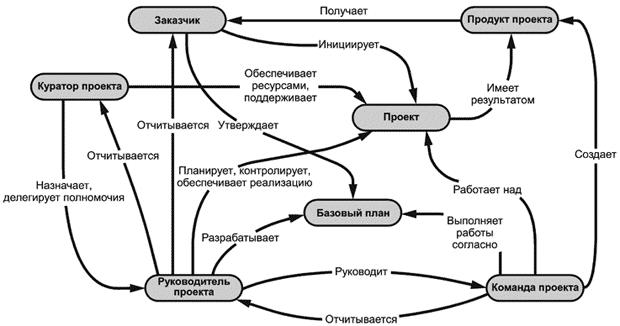 Рисунок 1 - Основные понятия проектного менеджмента и их взаимосвязьЗадания на практическую работу: Провести формальное открытие проекта по одной из предложенных тем: Создание и внедрение сайта компании.Создание и внедрение интернет-магазина.Разработка мобильного приложения.Определить наименование проекта, причины инициации проекта, цели и продукты проекта, дату инициации проекта, заказчика проекта, руководителя проекта и куратора проекта.Осуществить планирования персонала проекта. Определить роли участников проекта, их функции и полномочия, численный, персональный и квалификационный состав команды проекта, а также требования к условиям труда.Разработать планы реагирование на риски проекта. Выявить риски проекта, провести оценку и ранжирование по вероятности и степени влияния на результат проекта всех идентифицированных рисков, создать план реагирования на случай возникновения рисков, разработать упреждающие мероприятия по реагированию на риски.Содержание отчета:Отчет об открытии проекта: наименование проекта, причины инициации проекта, цели и продукты проекта, дату инициации проекта, заказчика проекта, руководителя проекта и куратора проекта.Перечень участников проекта, их функции и полномочия, численный, персональный и квалификационный состав команды проекта.Выявленный перечень рисков проекта. Разработанный план реагирование на риски проекта. Перечень упреждающих мероприятий по реагированию на риски.Контрольные вопросы:Основные международные стандарты по управлению проектами?Функциональные области управления проектом.Содержание процесса инициации проекта.Содержание процесса планирования бюджета проекта.Содержание процесса планирования содержания проекта.Практическая работа № 4«Настройка и конфигурирование DNS сервера»Цель работы: Получить представление о работе DNS сервера. Получить практические навыки использования утилит работы с серверами системы DNS и конфигурирования системы.Краткие теоретические и учебно-методические материалы Система DNS – распределенная база данных хранящая соответствие между IP адресом и доменным именем компьютера.Система DNS – клиент - серверная.  DNS-клиент получает в качестве конфигурационного параметра IP адрес обслуживающего DNS-сервера и получает к нему доступ напрямую. На сервере DNS могут присутствовать множество записей разных типов и назначения.Диагностику работы DNS с клиента можно выполнять с помощью команд ping (формальная проверка разрешения имени) и с помощью консольной утилиты nslookup (работа с DNS сервером в режиме запрос-ответ).Задания для практической работы:Необходимое обеспечение: Установленная система виртуализации.Виртуальные машины Windows Server.Часть 1. Освоение утилиты nslookupИспользуя встроенную справку и доступные материалы в Web выяснить:Назначение и формат следующих типов записей DNS: SOA, A, NS, MX, CNAME;Значение и взаимосвязь терминов «домен» и «доменная зона»;Значение термина «зона обратного просмотра»;Значение термина «делегирование домена».С помощью консольной утилиты nslookup:Определить адреса хостов, обслуживающих почтовый домен yandex.ru Примечание: запрос необходимо выполнить к NS северу сети RunNet (домен runnet.ru), для чего необходимо выяснить имена или адреса DNS серверов зоны runnet.ru. Определить каноническое имя (CNAME) для хоста www.ifmo.ru.Определить e-mail администратора DNS сервера зоны ifmo.ru (запрос можно к DNS серверу зоны ifmo.ru).Часть 2. Управление и настройка DNS-сервера под Windows ServerПодготовить два (Б и Д) компьютера с Windows Server. Согласовать настройку сети с преподавателем. Проброс сети в виртуальной машине должен быть настроен на режим «сетевой мост».Установить пакет support tools (он содержит необходимую для работы утилиту dnscmd.exe). В конфигурации TCP/IP установить согласованный с преподавателем IP адрес и адрес DNS равный IP.Разработать план доменного дерева со следующими условиями:Сервер Б должен содержать зону, поддерживающую домен инициалы.local (например adb.local);Сервер Б должен содержать зону обратного просмотра для IP сети, в которой будут находится сервера Б и Д;В зоне прямого просмотра сервера Б должна быть заведена запись типа А для сервера Б;В зоне прямого просмотра сервера Б должен быть создан поддомен sub1.инициалы.local, все записи которого хранятся в зоне сервера Б;В зоне прямого просмотра сервера Д должен быть создан поддомен sub2.инициалы.local;В зоне прямого просмотра сервера Б должно быть назначено делегирование домена sub2.инициалы.local в зону сервера Д;Все ссылки в SOA на DNS серверах должны быть сделаны через псевдонимы с именем ns;Сервер Д должен содержать дополнительную зону обратного просмотра для зоны обратного просмотра с сервера Б, должно быть включено уведомление об изменениях и ограничено предоставление копии зоны только для сервера Д;В доменах  инициалы.local, sub1.инициалы.local и sub2.инициалы.local должны быть А записи на хосты с именами srv и ip равными ip-адресам сервера, поддерживающего домен, в котором создается запись.Установить и настроить DNS сервера на компьютерах Д и Б согласно п.5.Установить, на каких номерах портов и по каким протоколам транспортного уровня работает DNS сервер.Изучить содержимое файлов зон (сохранить их для отчета).С помощью утилит dnscmd получить список всех зон на обоих серверах, и содержимого зоны инициалы.loc  (сохранить их для отчета).Разобраться в назначении других ключей утилиты dnscmd.Убедиться, что на сервере Б корректно разрешается имена: srv.инициалы.local;srv.sub1.инициалы.local;srv.sub2.инициалы.local. Сохранить для отчета вывод команд. Часть 3. Рекурсивный поиск по дереву DNSПеренастроить DNS сервер Б, поменяв IP адрес по указаниям преподавателя и переключив проброс сети в виртуальной машине на режим «NAT».Настроить DNS-сервер так, чтобы он запрашивал внешний сервер с адресом 194.85.32.18 в случаях, когда сам не способен разрешить имена. (Параметр Forwarders в Свойствах сервера).Проверить корректность разрешения имени www.google.ru при работе через DNS.Удалить настройку Forwarders и очистить кэш сервера не перезагружая его.Проверить корректность разрешения имени www.google.ru при работе через DNS в новой конфигурации.С помощью любой программы анализатора трафика (например, wireshark) установить этапы работы алгоритма разрешения имени в п.3 и п. 5. Сохранить перехваченные сообщения для отчета.Содержание отчета:Консольный вывод команды nslookup части 1 п. 2.Файлы зон с серверов Б и Д из части 2 п.6.Вывод команд из части 2 п. 7, 8.Перехваченные сообщения разрешения имени из части 3 п. 6.Для выполнения работы в иной ОС (например, Linux) следует готовить этот отчет в терминах и применительно к другой ОС.   Контрольные вопросы:Для чего предназначены основные типы записей DNS?В каком режиме работал DNS-сервер в части 3 п. 3 и в п. 5 (рекурсивном или нет)?Что такое корневые ссылки? Привести несколько адресов корневых DNS серверов «известных» созданному DNS-серверу по умолчанию.Разрешение имени в части 3 п. 3 и п. 5 происходило с разной скоростью.  Почему?В чем назначение зоны обратного просмотра?Как определить, какие хосты обрабатывают почту, направленную в домен yandex.ru?Промежуточная аттестация проводится в виде экзамена.Условием допуска к промежуточной аттестации по дисциплине «Внедрение информационных систем» является: освоение материалов учебной дисциплины в объеме не менее 75 %, определенное по результатам систематического текущего контроля.Вопросы к экзамену:Какие из перечисленных условий входят в состав типичных факторов успешности проекта внедрения ИС?Назначение и состав методологий внедрения. Основные этапы внедрения информационных систем. Стратегия, цель и задачи внедрения информационных систем. Жизненный цикл и технология внедрения информационных систем. Типовые функции инструментария для автоматизации процесса внедрения информационной системы. Методы обеспечения качества функционирования информационных систем.Входит ли "Управление снабжением" в перечень областей знаний управления проектами PMBOK?Стратегии внедрения и использования ИС.Планирование работ, ресурсов и контроль выполнения плана внедрения.Порядок участие высшего руководства во внедрении системы.Проведение работ по внедрению ИС специалистами по интегрированию систем совместно со специалистами предприятия. Мониторинг качества выполняемых работ при внедренииИС. Оценка качества внедренных модулей ИС. Организационное управление внедрением ИС;Организационно-административное обеспечение внедрением ИС.управление бизнес-процессами внедрения ИС;Какие модели и каким образом используются при внедрении информационных систем? Какие программные средства используются для моделирования процессов при разработке и внедрении информационных систем?  На основании каких данных и информации разрабатываются модели состояния AS IS и AS TO BE? Порядок разработки, внедрения и развития ИС? Кто участвует в подготовке технического задания на разработку ИС? Этапы проектирования и внедрения информационных систем. Этапы жизненного цикла информационной системы. На каком этапе разработки и внедрения ИС производится обучение персонала компании? Перечислите основные фазы внедрения ИС.Федеральное государственное бюджетное образовательное учреждение высшего образования«РОССИЙСКАЯ АКАДЕМИЯ НАРОДНОГО ХОЗЯЙСТВА И ГОСУДАРСТВЕННОЙ СЛУЖБЫ при ПРЕЗИДЕНТЕ РОССИЙСКОЙФЕДЕРАЦИИ»СЕВЕРО-ЗАПАДНЫЙ ИНСТИТУТ УПРАВЛЕНИЯФакультет среднего профессионального образования                                                                                 УТВЕРЖДЕНАНа заседании Ученого советаПротокол от «18» февраля 2020г. №6ОБЩАЯ ХАРАКТЕРИСТИКА РАБОЧЕЙ ПРОГРАММЫ УЧЕБНОЙ ДИСЦИПЛИНЫ4СТРУКТУРА И СОДЕРЖАНИЕ УЧЕБНОЙ ДИСЦИПЛИНЫ5УСЛОВИЯ РЕАЛИЗАЦИИ УЧЕБНОЙ ДИСЦИПЛИНЫ7КОНТРОЛЬ И ОЦЕНКА РЕЗУЛЬТАТОВ ОСВОЕНИЯ УЧЕБНОЙ ДИСЦИПЛИНЫ8Код ПК, ОКУменияЗнанияПК 4.1ПК 4.2ПК 4.3ПК 4.4- подбирать и настраивать конфигурацию программного обеспечения компьютерных систем;-  использовать методы защиты программного обеспечения компьютерных систем; - проводить инсталляцию программного обеспечения компьютерных систем; - производить настройку отдельных компонентов программного обеспечения компьютерных систем; - анализировать риски и характеристики качества программного обеспечения.- основные методы и средства эффективного анализа функционирования программного обеспечения; - основные виды работ на этапе сопровождения программного обеспечения; - основные принципы контроля конфигурации и поддержки целостности конфигурации программного обеспечения; - средства защиты программного обеспечения в компьютерных системах.Вид учебной работыОбъем в часахОбъем образовательной программы 90в том числе:в том числе:теоретическое обучение10практические занятия 30Самостоятельная работа42Консультации2Промежуточная аттестация Экзамен6Наименование разделов и темСодержание учебного материала и формы организации деятельности обучающихсяОбъем в часахКоды компетенции, формированию которых способствует элемент программы1234Тема 1. Технология и этапы внедрения информационных систем Содержание учебного материалаПК 4.1, ПК 4.2Тема 1. Технология и этапы внедрения информационных систем Назначение и состав методологий внедрения. Основные этапы внедрения информационных систем. Стратегия, цель и задачи внедрения информационных систем. Жизненный цикл и технология внедрения информационных систем. Типовые функции инструментария для автоматизации процесса внедрения информационной системы. Методы обеспечения качества функционирования информационных систем.10ПК 4.1, ПК 4.2Тема 1. Технология и этапы внедрения информационных систем В том числе практических занятий и лабораторных работ 10ПК 4.1, ПК 4.2Тема 1. Технология и этапы внедрения информационных систем Самостоятельная работа обучающихся 10ПК 4.1, ПК 4.2Тема 2. Стандарты управления внедрением информационных системСодержание учебного материала10ПК 4.1Тема 2. Стандарты управления внедрением информационных системОсновные корпоративные методологии и стандарты внедрения информационных систем  «OracleMethod», «OnTarget», «MSF (Microsoft Solutions Framework)», «Business Solutions PartnerMethodology» и др. Международный стандарты стандарты ИСО/МЭК; ISO/IEC 12207: 1995-08-01; стандарты OMG: стандарты IEEE.  Тактика внедрения, фазы, ролевые кластеры, совмещение ролевых кластеров, организация исполнения плана внедрения информационных систем. Основные процессы и взаимосвязь между документами в информационной системе согласно стандартам.10ПК 4.1Тема 2. Стандарты управления внедрением информационных системВ том числе практических занятий и лабораторных работ10ПК 4.1Тема 2. Стандарты управления внедрением информационных системСамостоятельная работа обучающихся 10ПК 4.1Тема 3. Проектный подход к внедрению информационных системСодержание учебного материала10ПК 4.1, ПК4.3Тема 3. Проектный подход к внедрению информационных системОбщая характеристика проектов внедрения информационных систем. Организационная схема проекта внедрения информационных систем. Загрузка и установка программного обеспечения. Средства диагностики оборудования. Эксплуатации различных видов серверного программного обеспечения. Установка, адаптация и сопровождение клиентского программного обеспечения. Стандарт 54869-2011.10ПК 4.1, ПК4.3Тема 3. Проектный подход к внедрению информационных системВ том числе практических занятий и лабораторных работ10ПК 4.1, ПК4.3Тема 3. Проектный подход к внедрению информационных системСамостоятельная работа обучающихся10ПК 4.1, ПК4.3Тема 4. Организация внедрения информационных системСодержание учебного материала10ПК 4.1, ПК4.2, ПК 4.4,Тема 4. Организация внедрения информационных системОрганизация работ при внедрении информационных систем. Функции менеджера сопровождения и менеджера развертывания. Организация процесса обновления в информационной системе. Регламенты обновления. Тестирование программного обеспечения в процессе внедрения и эксплуатации. Эксплуатационная документация. Методы и средства защиты компьютерных систем.10ПК 4.1, ПК4.2, ПК 4.4,Тема 4. Организация внедрения информационных системВ том числе практических занятий и лабораторных работ10ПК 4.1, ПК4.2, ПК 4.4,Тема 4. Организация внедрения информационных системСамостоятельная работа обучающихся10ПК 4.1, ПК4.2, ПК 4.4,Промежуточная аттестация (дифференцированный зачет)Примерная тематика практических занятий и лабораторных занятий:Разработка сценария внедрения программного продукта для рабочего места.Разработка руководства оператора.Управления проектами внедрения ИС на основе международных стандартов.Разработка документации и отчетных форм для внедрения программных средств.Анализ рисков и характеристик качества программного обеспечения при внедрении.Настройка сетевого доступа.Настройка и конфигурирование DNS сервера.Примерная тематика практических занятий и лабораторных занятий:Разработка сценария внедрения программного продукта для рабочего места.Разработка руководства оператора.Управления проектами внедрения ИС на основе международных стандартов.Разработка документации и отчетных форм для внедрения программных средств.Анализ рисков и характеристик качества программного обеспечения при внедрении.Настройка сетевого доступа.Настройка и конфигурирование DNS сервера.Всего:Всего:40Результаты обученияКритерии оценкиФормы и методы оценкиПеречень знаний, осваиваемых в рамках дисциплины- основные методы и средства эффективного анализа функционирования программного обеспечения; - основные виды работ на этапе сопровождения программного обеспечения; - основные принципы контроля конфигурации и поддержки целостности конфигурации программного обеспечения; - средства защиты программного обеспечения в компьютерных системах.Оценка «отлично» - предложенное программное обеспечение установлено, обоснован вариант конфигурации, обеспечен доступ различным категориям пользователей, обеспечена совместимость компонент с ранее установленными программными продуктами, проконтролировано качество функционирования с помощью встроенных средств.Оценка «хорошо» - предложенное программное обеспечение установлено, обоснован вариант конфигурации, обеспечен доступ различным категориям пользователей, обеспечена совместимость компонент с ранее установленными программными продуктами, проконтролировано качество функционирования.Оценка «удовлетворительно» - предложенное программное обеспечение установлено, обеспечен доступ различным категориям пользователей, обеспечена совместимость компонент с ранее установленными программными продуктами, проконтролировано качество функционирования. «Неудовлетворительно» - теоретическое содержание курса не освоено, необходимые умения не сформированы, выполненные учебные задания содержат грубые ошибки.Экзамен/зачет в форме собеседования: практическое задание по инсталляции и настройке предложенного программного обеспечения (при необходимости используя руководство администратора).Защита отчетов по практическим и лабораторным работамЭкспертное наблюдение за выполнением различных видов работ во время учебной/ производственной.Перечень умений, осваиваемых в рамках дисциплины- подбирать и настраивать конфигурацию программного обеспечения компьютерных систем;-  использовать методы защиты программного обеспечения компьютерных систем; - проводить инсталляцию программного обеспечения компьютерных систем; - производить настройку отдельных компонентов программного обеспечения компьютерных систем; - анализировать риски и характеристики качества программного обеспечения.Оценка «отлично» - предложенное программное обеспечение установлено, обоснован вариант конфигурации, обеспечен доступ различным категориям пользователей, обеспечена совместимость компонент с ранее установленными программными продуктами, проконтролировано качество функционирования с помощью встроенных средств.Оценка «хорошо» - предложенное программное обеспечение установлено, обоснован вариант конфигурации, обеспечен доступ различным категориям пользователей, обеспечена совместимость компонент с ранее установленными программными продуктами, проконтролировано качество функционирования.Оценка «удовлетворительно» - предложенное программное обеспечение установлено, обеспечен доступ различным категориям пользователей, обеспечена совместимость компонент с ранее установленными программными продуктами, проконтролировано качество функционирования. «Неудовлетворительно» - теоретическое содержание курса не освоено, необходимые умения не сформированы, выполненные учебные задания содержат грубые ошибки.Экзамен/зачет в форме собеседования: практическое задание по инсталляции и настройке предложенного программного обеспечения (при необходимости используя руководство администратора).Защита отчетов по практическим и лабораторным работамЭкспертное наблюдение за выполнением различных видов работ во время учебной/ производственной.  Номер темНазвание темыФормы текущего контроля успеваемости, промежуточной аттестации  Номер темНазвание темыФормы текущего контроля успеваемости, промежуточной аттестации  Номер темНазвание темыФормы текущего контроля успеваемости, промежуточной аттестации1Тема 1. Технология и этапы внедрения информационных системПР, КР2Тема 2. Стандарты управления внедрением информационных системПР, Т3Тема 3. Проектный подход к внедрению информационных системПР, Т4Тема 4. Организация внедрения информационных системПР, КР№ п/пКритерийБалл1Внедрение сайта10Регистрация сайта1Размещение контента.2Настройка доступа и CMS. 6Проверка работоспособности.22Обслуживание сайта10Система процессов обслуживания описана с использование существующих нотаций описания БП2Существует регламент проверки сайта на вирусы и наличия информации о нём в базах VirusTotal, Роскомнадзор, антивирусов, черных списках Яндекса и Google2Существует регламент проверки базы данных сайта1Существует регламент проверки занятого места на HDD/SSD сервера сайта1Существует регламент проверки действия домена, а также срока аренды хостинга1Существует регламент проверки отправки сообщений с форм обратной связи, сообщений о заказах, рассылки с сайта и почтового сервера2Существует регламент резервное копирование сайта13Управление сайтом10Система процессов управления описана с использование существующих нотаций описания БП3Существует регламент добавления и удаление пользователей1Существует регламент управления правами доступа к разделам сайта2Существует регламент актуализации контента сайта2Существует регламент изменения структуры разделов сайта2Итого30№ п/пКритерийБалл1Оптимизация контента сайта10Составлен список ключевых слов и семантическое ядро сайта1Предлагаемый текст структурирован для оптимизации1Указана необходимость помещения заголовков текста в теги <H>1Уникальность текста не менее 90%, в нём отсутствуют грамматические и речевые ошибки1Для предоставленных страниц разработана схема перелинковки1Объём слов на информационных страницах не превышает 1000 символов, а в каталогах – 1501Использованы синонимы ключевых слов1Для главной страницы разработан ёмкий информационный блок о предложении компании 1Тег <title> включает высокочастотные запросы и не превышает в размере 75 символов1Заполнены теги <description> и <keywords>12Управление контентом сайта10Разработаны предложения по модернизации семантического ядра3Разработаны рекомендации по доработке внутренней перелинковки для связи старых продуктов с новыми2Подготовлены шаблоны описаний новых продуктов для размещения на сайте3Составлен календарный план внедрения предлагаемых изменений на сайт2Итого20Задание №1Какая из нотаций методологии ERD направлена на изображение множества сущностей в виде прямоугольников, а множества отношений  в виде ромбов?ВерныйНотация ЧенаНеверныйНотация Crow’s FootНеверныйНотация БахманаНеверныйНотация МартинаНеверныйEXPRESS-нотацияЗадание №2В каком документе, фиксирующем результаты определения стратегии внедрения ИС, должны быть четко определены результаты выполнения проекта для заказчика, а также указаны графики выполнения работ и график финансирования на разных этапах выполнения проекта?НеверныйТехническое заданиеВерныйТехнико-экономическое обоснованиеНеверныйТехнические предложенияНеверныйРекомендации по реализации технико-коммерческого решенияНеверныйНормы технологического проектирования системыЗадание №3Что из перечисленного определяется как применение методов управления процессами планирования, анализа, дизайна, создания, внедрения и эксплуатации информационной системы организации для достижения ее целей?НеверныйРеинжиниринг бизнес-процессовНеверныйПроектирование информационных системВерныйУправление информационными системамиНеверныйСистемный анализНеверныйМоделирование жизненного цикла системыЗадание №4Что из перечисленного не относится к этапу внедрения и сопровождения системы?НеверныйПодготовка объекта автоматизации к вводу ИС в действиеНеверныйПроведение предварительных испытаний и передача системы для опытной эксплуатацииНеверныйПроведение приемочных испытаний по сдаче системы в постоянную эксплуатациюНеверныйОбучение и консультации пользователейВерныйТестирование в реальной средеЗадание №5Что из перечисленного имеет место при внедрении типового проекта информационной системы?ВерныйУстановка глобальных параметров системыНеверныйРеинжиниринг бизнес-процессовВерныйОпределение структуры основных данныхНеверныйСистемное программированиеВерныйНастройка авторизации доступаЗадание №6Что из перечисленного осуществляется по итогам процесса проведения опытной эксплуатации и анализа ее результатов?ВерныйДоработка ПОНеверныйРеинжиниринг бизнес-процессовНеверныйОпределение структуры основных данныхНеверныйСистемное программированиеВерныйДополнительная наладка технических средств системыЗадание №7Что из перечисленного определяется как степень, в которой продукт удовлетворяет установленным и зафиксированным потребностям в среде эксплуатации определёнными пользователями для достижения заданных целей с необходимой результативностью, производительностью и качеством?НеверныйВнутреннее качествоВерныйВнешнее качествоНеверныйКачество эксплуатацииНеверныйСтатистический анализ программного кодаНеверныйКачество внедренияЗадание №8Что из перечисленного представляет собой соотношение потраченных ресурсов и результатов при эксплуатации программного средства?НеверныйРезультативностьВерныйПродуктивностьНеверныйУдовлетворенностьНеверныйСопровождаемостьНеверныйПрактичностьЗадание №9Для какой из этих категорий качество в процессе эксплуатации программного средства определяется, прежде всего, мобильностью?НеверныйДля разработчиковНеверныйДля конечного пользователяНеверныйДля персонала сопровожденияВерныйДля персонала по внедрениюНеверныйДля заказчикаЗадание №10Что из перечисленного, в соответствии с моделью FURPS/FURPS+, относится к эксплуатационной пригодности?НеверныйПрогнозируемостьНеверныйТочность ресурса НеверныйДоступность ресурсаВерныйАдаптируемостьВерныйКонфигурируемостьЗадание №11Что из перечисленного соответствует определению безопасности программного обеспечения?НеверныйВозможность применения программного обеспечения вместо уже используемого для решения тех же задач, в том же окруженииНеверныйСпособность программного обеспечения устанавливаться в заранее определённое окружениеНеверныйСпособность программного обеспечения решать пользовательские задачи с заданной точностью и в заданном контекстеНеверныйСпособность программного обеспечения получать требуемые результаты при использовании заранее определённого количества ресурсовВерныйСпособность программного обеспечения поддерживать требуемый низкий уровень риска нанесения ущерба людям, бизнесу и окружающей средеЗадание №12Какую из технологий построения распределённой архитектуры Web-сервиса характризуют Java-оптимизация, кроссплатформенность и встроенная безопасность?ВерныйEJB (Enterprise JavaBeans) НеверныйDCOM (Distributed Component Object Model) НеверныйCORBA (The Common Object Request Broker Architecture)НеверныйXML (Extensible Markup Language)НеверныйJ2EE (Java2 Platform, Enterprise Edition)Задание №13Какой из этих уровней сервисной шины предприятия (ESB) отвечает за управление и безопасность информации, может выполнять маршрутизацию сообщений и их обработку?НеверныйУровень сопряжения (адаптеры и интерфейсы)ВерныйТранспортная подсистемаНеверныйУровень реализации бизнес-логикиНеверныйУровень управления бизнес-процессамиНеверныйУровень бизнес-управленияЗадание №14Какая из этих характеристик качества в рамках модели SQuaRE включает в себя разработку критических систем обеспечения безопасности жизнедеятельности (dependable systems)?НеверныйФункциональностьВерныйНадёжностьНеверныйУдобствоНеверныйЭффективностьНеверныйСопровождаемостьЗадание №15Что из перечисленного, в соответствии с классификацией методов тестирования, является тестированием безопасности?НеверныйLocalization testingНеверныйPerformance testingВерныйSecurity testingНеверныйUsability testingНеверныйCompatibility testingЗадание №16Что из перечисленного должны содержать системные требования для гарантии правильной реализации требований, связанных с безопасностью?ВерныйОписание системы и определение аппаратурыВерныйФункциональные требования, требования по эффективностиВерныйУровень(ни) ПО и информацию, подтверждающую их определение, отказные ситуации, их категории и функции, выполняемые ПОВерныйСтратегии обеспечения безопасности и ограничения проекта, включая методы проектирования, такие как использование разбиения, многоверсионного неидентичного ПО, избыточности или мониторинга безопасностиНеверныйОписание бизнес-процессов